Kansas Crime Stoppers Scholastic Conference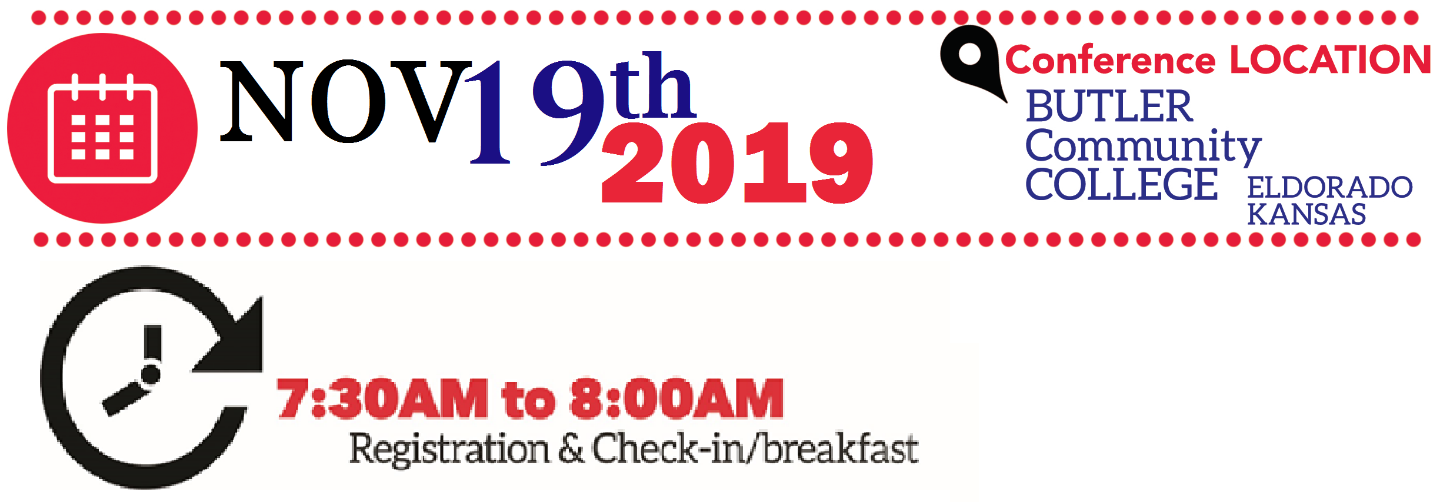 10:30AM 	  Break10:40AM     Affecting Change in our schools Workshop        (Kurt Spivey, SRO El Dorado Schools)11 :45AM    Lunch (Provided)12:30PM 	 How do I start Crime Stoppers in my School?1:30PM      Follow-up / Question & Answer Session2:OOPM	       Dismissal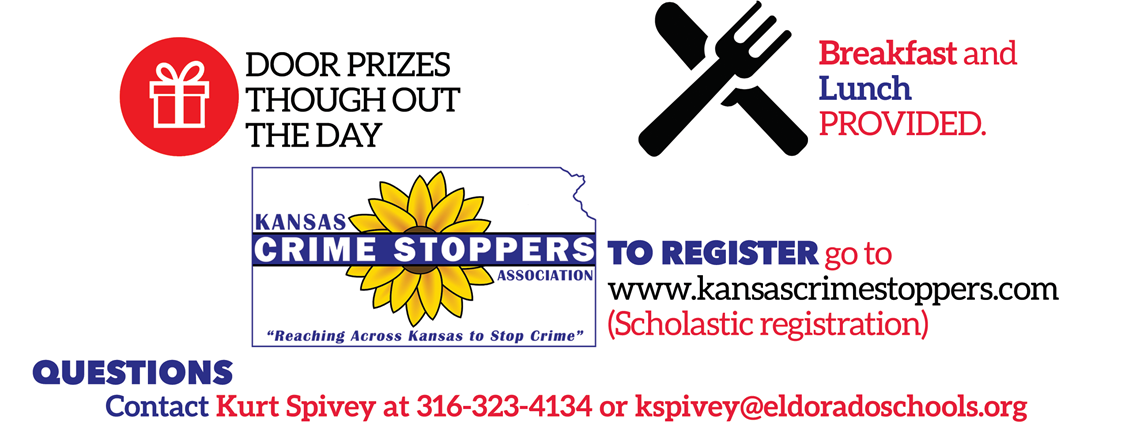 8:OOAMWelcome & Conference Overview8:15AMDavid Crook (Motivational Speaker)9:20AMBreak9:30AMBullying Scenarios (What do you do?)